КВН «Веселая математика» (4 класс)Учитель: Барашкова Л.П.Цель: активизация познавательной деятельности обучающихся на уроках математики.Задачи:Способствовать формированию интереса к урокам математики. Закреплять знания математических терминов, умения выполнять вычислительные действия на изученные случаи умножения, деления , сложения, вычитания.Способствовать развитию логического мышления, речи, памяти, внимания. Оборудование: эмблемы команд, конверты  с заданиями , кроссворды для каждой из команд, презентация загадок и ребусов,  костюмы для исполнения частушек, приз для игры с болельщиками, грамоты.Ход   игры. 
 
Учитель. Дорогие ребята! Сегодня мы с вами встретились, чтобы провести заседание клуба веселых и находчивых – КВН. 
Эта игра для умных и находчивых, великодушных, добрых и чутких. Сегодня состоится не совсем обычный КВН, а турнир любителей прекрасной науки – математики. (Слайд 1) 
Учитель. Ребята, как вы думаете, зачем нужно знать математику? 
Ученик 1. Без счёта не будет на улице света. 
Без счёта не может подняться ракета. 
Ученик 2. Без счёта письмо не найдёт адресата. 
И в прятки сыграть не сумеют ребята. 
Ученик 3. Запомните все, что без точного счёта 
Не сдвинется с места любая работа!Ученик 4.Раз, два, три, четыре, пять,
Шесть, семь, восемь, девять, десять…
Можно все пересчитать,
Сосчитать, измерить, взвесить.
Ученик 5.Сколько пальцев на руках,
Сколько пальцев на ногах,
Сколько в комнате дверей, 
В переулке фонарей, 
Ученик 6.Сколько лодок на реке, 
Сколько елок на горе, 
Сколько ног у двух коней,
Сколько во дворе детей.
Ученик 7.Раз, два, три, четыре, пять,
Шесть, семь, восемь, девять, десять…
Можно все пересчитать, 
Сосчитать, измерить, взвесить.
Ученик 8.Сколько литров молока,
Сколько метров полотна,
Сколько хлеба на весах
И времени на часах. Учитель.
И пусть сильней кипит борьба, 
Острей соревнование. 
Успех решает не судьба, 
А только ваши знания. 
Учитель. 
Издавна люди называют математику царицей наук, потому что математика применяется в различных областях знаний. Один из важнейших разделов математики – арифметика. Арифметика – это наука о числах, свойствах чисел и действиями над ними.
Без математики, без её законов, невозможно запустить космический корабль, спроектировать ядерный реактор, проложить дорогу, работать на ферме, в поле, магазине. Поэтому математику справедливо называют царицей наук, золотым ключом, без которого не откроешь двери ни в физику, ни в химию, ни в технику. И, кроме этого, математику уже затем учить следует, говорил М.В. Ломоносов, что она ум в порядок приводит. (Слайд 2)
«Математика царица всех наук». Вот высказывания великих людей о математике. "Математика открывает свои тайны только тому, кто занимается ею с чистой любовью, ради ее собственной красоты” Архимед 
 "Величие человека – в его способности мыслить”. Блез  Паскаль 
"Природа говорит на языке математики”. Галилео Галилей 
— Наши соревнования – это, прежде всего – игра. Дружелюбное отношение в КВНе – закон. 
И в этой игре проявляются все лучшие качества наших участников: 
— юмор; 
— способность оценить шутку другого; 
— товарищество; 
— находчивость. 
— Оценивать наше соревнование будет всезнающее и справедливейшее жюри (представление жюри).  
Первый конкурс «ПРИВЕТСТВИЕ КОМАНД». 
Капитан команды 1: Наша команда: " Дважды два”. 
Наш девиз: 
Мы команда хоть куда! 
Нас удача ждет всегда! 
 
Капитан команды 2: Наша  команда «Пятерочки». 
Наш девиз: 
Чтоб врачом, моряком или летчиком стать, 
Надо твердо на "5” математику знать! 
Учитель. 1. ЗагадкаНа лестнице-стремянке 
Развешаны баранки.
Щелк да щелк – пять на пять –
Так мы учимся считать. (Счеты) Счёты от слова «считать»Давайте рассмотрим  какими были вычислительные приборы в древности и сравним их с современными (Слайд ы 3–7)Учитель. 2. Кроссворд 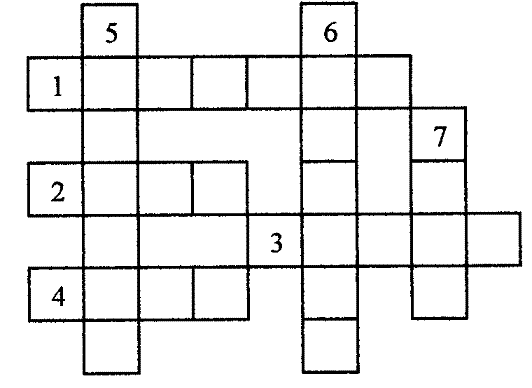 По горизонтали:1. Действие, обратное умножению.2. Знак, показывающий отсутствие единиц какого-либо разряда.3. Название знака действия. 4. Наименьшее однозначное число.По вертикали:5. Наименьшая единица времени.6. Число, выраженное единицей шестого разряда.7. Фигура, ограниченная окружностью.Ответы: 1. Деление. 2. Нуль. 3. Минус. 4. Один. 5. Секунда. 6. Миллион. 7. Круг.Учитель.3.Шарады.(Слайды  9- 12)Предлог и малое число,
За ними букву скажем. 
А в целом – ты найдёшь его
Почти под домом каждым. (По-два-л)Возьмите наименьшее трехзначное число
И букву назовите рядом с ним одновременно.
И вы одно получите из слов,
Которым называют кучу сена. (Сто-г)Я приношу с собою боль,
В лице больного искаженье,
А “Ф” на “П” заменишь коль,
То превращаюсь в знак сложенья.
(Ф-люс – П-люс)Число я – меньше десяти, 
Тебе легко меня найти,
Но если букве “Я” прикажешь рядом встать,
Я все – отец, и ты, и дедушка, и мать. (Семь – семья)4.«Пословицы рассыпались».Учитель. Каждая команда получает в конверте 2 пословицы. Они состоят из отдельных слов. Нужно правильно их составить. Отвечать будет капитан команды. На обдумывание 5 минут.1 командаОдно дерево срубишь - десять посади.Одна мудрая голова ста голов стоит.2 команда.Кто скоро помог, тот дважды помог.Одна голова - хорошо, а две - лучше.(Слайд 14)5.Задачи на смекалку.(Слайд 15)Пять лампочек тускло горели в люстре. Хлопнули двери — и две перегрели. Сделать нужно вам малость: сказать, сколько ламп осталось? (Пять).Когда гусь стоит на двух ногах, то весит четыре килограмма. Сколько будет весить гусь, когда встанет на одну ногу (4 кг).У одного мужчины спросили, сколько у него детей. Он ответил: у меня четыре сына и у каждого из них есть родная сестра. Сколько же детей у него было? (Пять).В клетке находились четыре кролика. Четверо ре бят купили по одному из этих кроликов и один кролик остался в клетке. Как это могло случиться? (Один маль чик купил кролика вместе с клеткой).Две матери, две дочки да бабушка с внучкой. Сколько их было? (Три).Сидят три кошки, против каждой кошки — две кошки. Много ли всех? (Три).Учитель.6.Конкурс капитанов.А теперь пришло время состязаться капитанам команд. Капитаны, вперед!Расскажу я вам рассказ В полтора десятка фраз. Лишь скажу я слово «три» —(Хлопнуть в ладоши).Приз немедленно бери!Однажды щуку мы поймали, Распотрошили, а внутри... Рыбешек мелких увидали И не одну, а целых... две. Мечтает мальчик закаленный Стать олимпийским чемпионом. Смотри, на старте не хитри, А жди команду: «Раз, два... марш!»Когда стихи запомнить хочешь, Их не зубри до поздней ночи, А про себя их повтори Разок, другой, а лучше... пять! Недавно поезд на вокзале Мне три часа пришлось прождать.Но что ж вы приз, друзья, не брали, Когда была возможность брать?!  (4 раза)Учитель. 7.Ребусы.(Слайд  17)8.Конкурс для болельщиков.(Слайд 18)Какое страшное число приснилось второгоднику Коле Клячкину, если оно больше единицы, но меньше тройки?Как называется угол, который все обзывают, а он не обижается?Хитрая дворняга Плюха, дождавшись удобного момента, прокралась в кухню и мигом втянула в себя целую связку из 9 сосисок. Известно, что длина одной сосиски 10 см. Сколько сосисочных дециметров уместилось в Плюхе?Африканский носорог весит 2 тонны, а известный на весь мир обжора Робин Бобин Барабек весит 10 центнеров и 1000 граммов. Кто тяжелее: африканский носорог или всемирный обжора?Ширина двери 80 см, а ширина Степы Балаболкина с растопыренными руками = 1 м 30 см. На сколько см надо раздвинуть дверь, чтобы Степе было удобно ходить с растопыренными руками?Второгодник Коля Клячкин – самый сильный человек в классе. Левой рукой он поднимает 3 кг, а правой – 5. Если Коля выжмет двумя руками 11 кг, то сколько в этом случае поднимет его правая рука и сколько левая?9.«Без смекалки никуда» 
Командам выдается карточка с вопросами, на которые они должны ответить за 5 минут. 
 
1. У мамы была путевка в дом отдыха со 2 января по 17 января включительно. Сколько дней отдыхала мама? Ответ: (16 дней.) 
 
2. Бревно распилили на 4 части, расходуя каждый раз на отпиливание одной части 2 минуты. За сколько минут было распилено бревно? Ответ: (6 минут ) 
 
3. Произведение каких двух однозначных чисел дает число 5? Ответ: (5 х 1) 
 
4. Заяц вытащил 7 морковок и съел все, кроме 4. Сколько морковок осталось? Ответ: (4) 
 
5. Апельсин дороже груши в 2 раза. Что дороже: 3 апельсина или 6 груш? Ответ: (одинаково)
 
10. Учитель . Пока жюри подводит итоги мы споем для гостей частушки.1.Ставьте ушки на макушке,
Слушайте внимательно.
Развеселые частушки
Споем вам обязательно!2.Горе горькое у Тани,
Всем Танюшу жалко –
Из дыры в её кармане
Выпала шпаргалка.3.Если ты моя подружка,Из несчастья вызволи:
Подними скорее руку,
Чтоб меня не вызвали.4.Очень быстро разучили
Юля с Катей новый стих.
А четверку получили,
К сожаленью, на двоих.5.Наш Андрей на той неделе
Сдал учителю тетрадь.
Тот не знает, что с ней делать -
Чистить, мыть или стирать.6.Слава в школу опозданья
Объясняет просто:
- А учиться, Мариванна,
Никогда не поздно!7.На плечах твоих не репа,
Это, братец, голова!
И поэтому нелепо
Получать оценку «ДВА»!
Стоит только поднажать -
И в дневник получишь «ПЯТЬ»!8.Дима слух развил хороший.
Может без опаски
Слушать стоя у доски,
С дальних парт подсказки.9.Мы немного пошутили,
Посмеялись над собой,
Если что присочинили -
Так проступок небольшой!11.Заключительная часть «ПОДВЕДЕНИЕ ИТОГОВ» 
 
Вот закончилась игра, 
Результат узнать пора. 
Кто же лучше всех трудился 
И в КВНе отличился? 
 
Учитель. Дорогие ребята! Вы все сегодня доказали, что любите математику и хорошо её знаете. Вы показали мне, какие вы внимательные, какая у вас замечательная память, как вы логично рассуждаете. Вы просто – молодцы! Желаю вам дальнейших успехов и побед